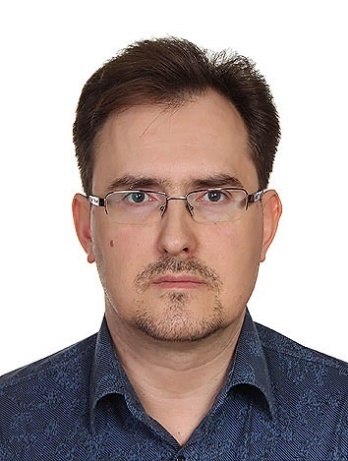 Ваулин Андрей Вениаминовичдоцент кафедры на условиях внешнего совместительства(Тобольская группа подстанций филиала «Россети ФСК ЕЭС» - Южное ПМЭС)vaulinav@tyuiu.ru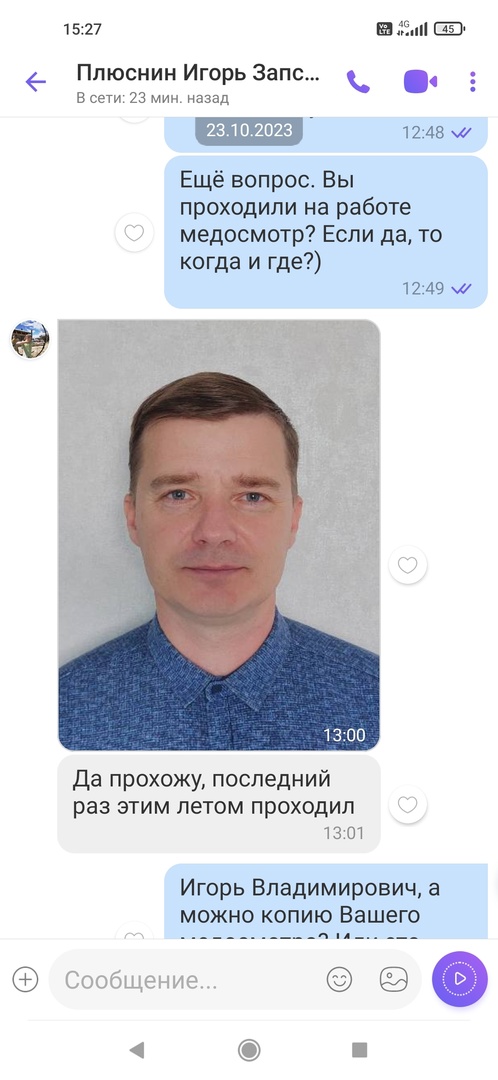 Плюснин Игорь Владимировичдоцент кафедры на условиях внешнего совместительства (ООО «Западно-Сибирский нефтехимический комбинат»)pljusniniv@tyuiu.ru